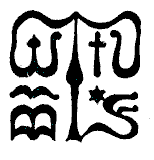 Wesley János Lelkészképző Főiskola Szociális munka szakTantárgy kódjaSMAK610SMAK610SMAK610Tantárgy elnevezéseSzegénység és etnicitásSzegénység és etnicitásSzegénység és etnicitásTantárgy oktatójának neveLadányi JánosBeosztása, tudományos fokozataegyetemi tanár, DScTantárgy óraszámaTanóra típusaelőadás, szemináriumelőadás, szemináriumelőadás, szemináriumMeghirdetési időszakőszi félévőszi félévőszi félévKreditszám  3 kredit  3 kredit  3 kreditA tantárgy céljaA kurzus keretében kísérlet történik a társadalmi-gazdasági kirekesztődéssel, underclass képződéssel kapcsolatos teóriák áttekintésére. A tantárgy célja megismertetni a hallgatókat a különböző „régi” és „újszegény” csoportok legfontosabb demográfiai, települési, szociális és etnikai jellemzőivel, és a témához kapcsolódó legfontosabb hazai és nemzetközi szakirodalommal.  A kurzus keretében kísérlet történik a társadalmi-gazdasági kirekesztődéssel, underclass képződéssel kapcsolatos teóriák áttekintésére. A tantárgy célja megismertetni a hallgatókat a különböző „régi” és „újszegény” csoportok legfontosabb demográfiai, települési, szociális és etnikai jellemzőivel, és a témához kapcsolódó legfontosabb hazai és nemzetközi szakirodalommal.  A kurzus keretében kísérlet történik a társadalmi-gazdasági kirekesztődéssel, underclass képződéssel kapcsolatos teóriák áttekintésére. A tantárgy célja megismertetni a hallgatókat a különböző „régi” és „újszegény” csoportok legfontosabb demográfiai, települési, szociális és etnikai jellemzőivel, és a témához kapcsolódó legfontosabb hazai és nemzetközi szakirodalommal.  Szükséges előtanulmányok, feltételezett tudásanyagTantárgyi leírásA posztindusztriális válság.A posztkommunista válság.A globális válság begyűrűződése.Az egymásra torlódó válságok regionális és társadalmi konzekvenciái. A jóléti állam válsága.Társadalmi osztály.Nemzet.Etnikai csoport.Szegénység és etnicitás.Az underclass vita.A szegénység strukturális és kulturális elmélete. A lakóhelyi szegregáció változó formái.Az iskolai szegregáció változó formái.A szegénység jellegének átalakulása, és az ebből adódó társadalmi konzekvenciák.A posztindusztriális válság.A posztkommunista válság.A globális válság begyűrűződése.Az egymásra torlódó válságok regionális és társadalmi konzekvenciái. A jóléti állam válsága.Társadalmi osztály.Nemzet.Etnikai csoport.Szegénység és etnicitás.Az underclass vita.A szegénység strukturális és kulturális elmélete. A lakóhelyi szegregáció változó formái.Az iskolai szegregáció változó formái.A szegénység jellegének átalakulása, és az ebből adódó társadalmi konzekvenciák.A posztindusztriális válság.A posztkommunista válság.A globális válság begyűrűződése.Az egymásra torlódó válságok regionális és társadalmi konzekvenciái. A jóléti állam válsága.Társadalmi osztály.Nemzet.Etnikai csoport.Szegénység és etnicitás.Az underclass vita.A szegénység strukturális és kulturális elmélete. A lakóhelyi szegregáció változó formái.Az iskolai szegregáció változó formái.A szegénység jellegének átalakulása, és az ebből adódó társadalmi konzekvenciák.Kötelező és ajánlott irodalomKötelező irodalom:-  Ladányi János–Szelényi Iván: A kirekesztettség változó formái. Közép- és délkelet-európai romák történetei és összehasonlító szociológiai vizsgálata. Napvilág Kiadó, Budapest, 2004Ajánlott irodalom: - Ladányi János: Leselejtezettek. A kirekesztett népesség társadalom- és térszerkezeti elhelyezkedésének átalakulása Magyarországon a piacgazdasági átmenet időszakában. L’Harmattan. Budapest, 2012 Kötelező irodalom:-  Ladányi János–Szelényi Iván: A kirekesztettség változó formái. Közép- és délkelet-európai romák történetei és összehasonlító szociológiai vizsgálata. Napvilág Kiadó, Budapest, 2004Ajánlott irodalom: - Ladányi János: Leselejtezettek. A kirekesztett népesség társadalom- és térszerkezeti elhelyezkedésének átalakulása Magyarországon a piacgazdasági átmenet időszakában. L’Harmattan. Budapest, 2012 Kötelező irodalom:-  Ladányi János–Szelényi Iván: A kirekesztettség változó formái. Közép- és délkelet-európai romák történetei és összehasonlító szociológiai vizsgálata. Napvilág Kiadó, Budapest, 2004Ajánlott irodalom: - Ladányi János: Leselejtezettek. A kirekesztett népesség társadalom- és térszerkezeti elhelyezkedésének átalakulása Magyarországon a piacgazdasági átmenet időszakában. L’Harmattan. Budapest, 2012 Ismeretek ellenőrzésének módjaévközi ellenőrzés, házi dolgozat, vizsgaévközi ellenőrzés, házi dolgozat, vizsgaévközi ellenőrzés, házi dolgozat, vizsgaTantárgy tárgyi követelményeitanterem – terepmunkatanterem – terepmunkatanterem – terepmunka